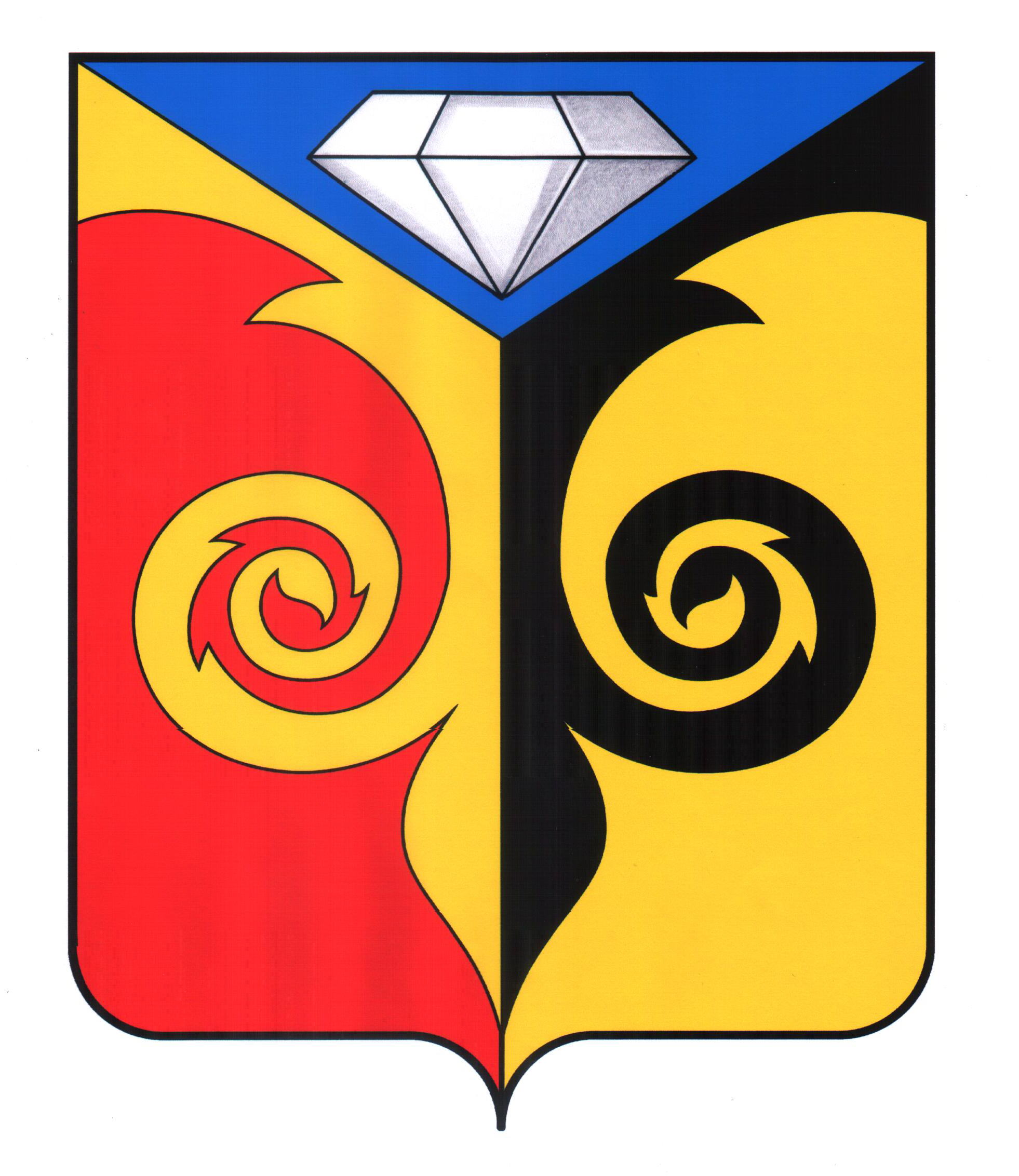 СОВЕТ ДЕПУТАТОВ  КУСИНСКОГО ГОРОДСКОГО ПОСЕЛЕНИЯЧелябинской областиРЕШЕНИЕ31.01.2018 № 03г. КусаОб утверждении Положения о резервном фонде администрацииКусинского городского поселения	Руководствуясь статьей 81 Бюджетного кодекса Российской Федерации, статьей 14 Федерального закона от 06.10.2003 года № 131-Ф3 «Об общих принципах организации местного самоуправления в Российской Федерации»,       Совет депутатов Кусинского городского поселения             РЕШАЕТ:Утвердить Положение о резервном фонде администрации Кусинского городского поселения согласно приложению к данному решению.Признать утратившим силу решение Совета депутатов от 03.05.2007 № 25 «Положение о резервном фонде».Настоящее решение подлежит обнародованию на официальном сайте Кусинского городского поселения.Решение  вступает в силу с момента его официального обнародования.          Председатель Совета депутатов          Кусинского городского поселения                  Е.Э. ЮшковаПриложение к решению Совета депутатов Кусинского городского поселенияот __________ № __Положениео резервном фонде администрации Кусинского городского поселения Общие положения1. Настоящее Положение разработано в соответствии со статьей 81 Бюджетного кодекса Российской Федерации, статьей 14 Федерального закона от 06.10.2003 года № 131-Ф3 «Об общих принципах организации местного самоуправления в Российской Федерации» и устанавливает порядок формирования и использования бюджетных ассигнований резервного фонда администрации Кусинского городского поселения.II. Цель и задачи  2. Резервный фонд администрации Кусинского городского поселения создается с целью финансирования непредвиденных расходов и мероприятий поселенческого значения, незапланированных бюджетом на соответствующий финансовый год, но входящих в обязанности и компетенцию городского поселения, в том числе на:1) предупреждение ситуаций, которые могут привести к нарушению функционирования систем жизнеобеспечения населения городского поселения и ликвидацию их последствий; 2) предупреждение массовых заболеваний и эпидемий, эпизоотии на территории городского поселения, включая проведение карантинных мероприятий в случае эпидемий или эпизоотии, и ликвидацию их последствий; 3) организацию и осуществление на территории городского поселения неотложных мероприятий по предупреждению терроризма и экстремизма, минимизации их последствий, за исключением вопросов, решение которых отнесено к ведению Российской Федерации; 4) оказание мер социальной поддержки пострадавшим и (или) семьям лиц, погибших в результате опасных природных явлений, стихийных бедствий, катастроф, аварий, пожаров, террористических актов и иных чрезвычайных ситуаций на территории городского поселения, повлекших тяжкие последствия; 5) оказание поддержки общественным объединениям (в том числе некоммерческим организациям); 6) поощрение отличившихся граждан, предприятий, учреждений при решении социально-экономических задач имеющих поселенческое значение; 7) материальная помощь гражданам городского поселения, оказавшимся в сложной жизненной ситуации; 8) проведение аварийно-восстановительных работ по ликвидации последствий стихийных бедствий и других чрезвычайных ситуаций;9) финансирование расходов, обусловленных вступлением в силу вновь принятого законодательства; 10) исполнение решений суда; 11) проведение юбилейных мероприятий имеющих поселенческое значение;12) поощрение медалистов общеобразовательных школ; 13) оказание помощи по финансированию ритуальных услуг.III. Порядок формирования средств резервного фонда3. Резервный фонд формируется за счет собственных (налоговых и неналоговых) доходов бюджета Кусинского городского поселения 4. Размер резервного фонда устанавливается решением Совета депутатов Кусинского городского поселения на соответствующий финансовый год и не может превышать 3 процента общего объема расходов.5. Резервный фонд указывается в расходной части бюджета как предельная сумма, которая может быть израсходована по мере необходимости. Размер резервного фонда может изменяться в течение года при внесении соответствующих изменений в бюджет.6. Введение механизма сокращения бюджетных ассигнований по расходам бюджета поселения распространяется и на размер резервного фонда.IV. Порядок расходования средств резервного фонда7. Средства резервного фонда предоставляются на безвозвратной и безвозмездной основе в пределах размера резервного фонда, утвержденного решением Совета депутатов Кусинского городского поселения на соответствующий финансовый год.8. Основанием для предоставления средств резервного фонда является распоряжение Главы  Кусинского городского поселения, в котором указываются: 1) получатель средств, 2) размер предоставляемых средств, 3) цели осуществления расходов, 4) источник предоставления средств – резервный фонд, 5) должностное лицо, ответственное за осуществление контроля за использованием предоставленных средств резервного фонда.9. Основанием для подготовки распоряжения о выделении денежных средств из резервного фонда является соответствующее поручение Главы Кусинского городского поселения на основании письменного мотивированного обращения граждан или организаций.10. К обращению, указанному в пункте 9 настоящего Положения, прилагаются: 1) документы, послужившие основанием для обращения (при их наличии); 2) расчет размера предлагаемых для предоставления средств резервного фонда; 	3) документы, подтверждающие обоснованность произведенного расчета предлагаемых для выделения средств резервного фонда. При необходимости, к указанному обращению прилагаются также иные документы, подтверждающие необходимость и неотложность осуществления расходов на соответствующие цели, включая сметно-финансовые расчеты, счета поставщиков на приобретение товарно-материальных ценностей, и т.п. Должностное лицо, подписавшее обращение, содержащее просьбу о предоставлении средств резервного фонда, несет персональную ответственность за законность и обоснованность представленных документов.11. Не допускается расходование средств резервного фонда на оказание помощи организациям, финансируемым из федерального, республиканского и районного бюджетов, а также на проведение референдумов, освещение деятельности Главы городского поселения.12. При заключении договоров по выплате компенсаций или по возмещению убытков, а также при подаче официальных заявок для финансирования из резервного фонда, их согласование осуществляет финансовый отдел администрации Кусинского городского поселения.13. Финансирование расходов из резервного фонда осуществляется с учётом исполнения доходной части бюджета Кусинского  городского поселения.14. Финансовый отдел администрации Кусинского городского поселения в соответствии с постановлением Главы Кусинского городского поселения осуществляет перечисление денежных средств в порядке, установленном для казначейского исполнения расходов бюджета.V. Управление средствами резервного фонда15. Управление средствами резервного фонда осуществляется на основании настоящего Положения.16. Постановление Главы Кусинского городского поселения является: 1) основанием для внесения соответствующих изменений в сводную бюджетную роспись бюджета; 2) основанием для возникновения расходных обязательств, подлежащих исполнению после внесения соответствующих изменений в реестр расходных обязательств Кусинского городского поселения.17. Средства резервного фонда, предоставленные в соответствии с постановлением Главы Кусинского городского поселения, подлежат использованию в течение финансового года, в котором они были предназначены для исполнения расходных обязательств.VI. Порядок учета и контроля использования средств резервного фонда и отчетность об их использовании18. Выделенные из резервного фонда средства отражаются в бюджетной отчетности согласно соответствующим кодам бюджетной классификации Российской Федерации.19. Финансовый отдел ведёт учёт расходования средств резервного фонда, а также осуществляет текущий контроль за использованием средств фонда.20. Предприятия, учреждения и организации, получившие помощь из резервного фонда, в месячный срок после её получения представляют в финансовый отдел Кусинского городского поселения отчёт об использовании выделенных средств.21. Средства, используемые не по целевому назначению, подлежат возврату в бюджет Кусинского городского поселения.22. За нецелевое использование средств, выделенных на конкретные виды расходов из резервного фонда, получатель средств резервного фонда несет ответственность в соответствии с законодательством Российской Федерации.23. В целях исполнения настоящего положения финансовому отделу Кусинского городского поселения предоставляется право получения полной и достоверной информации от получателей денежных средств из резервного фонда. 24. Отчет об использовании бюджетных ассигнований резервного фонда администрации Кусинского городского поселения прилагается к ежеквартальному и годовому отчетам об исполнении бюджета поселения за соответствующий финансовый год.Глава  Кусинского городского поселения                         В.Г. Васенёв